Rules for BYOD No social media unless allowed by teacher.Be sensible with your deviceDo the work you were given.Do not go on anything inappropriate, if you do close device and report to teacher.Any damage done to your device is not the schools responsibility.Listen to the adult even if you are in the middle of something.Respect other peoples devices.If you are told to put your device away JUST DO IT!No pictures unless permissionStay safe kids!Use school WIFIHave FUN!!! :D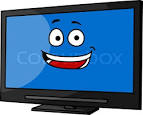 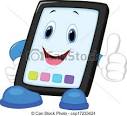 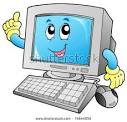 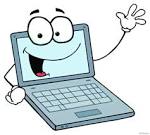 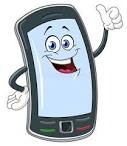 